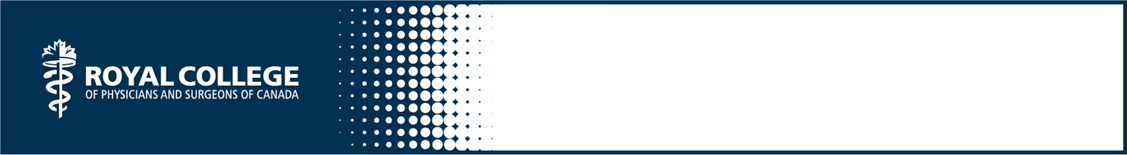 Types of expertiseThe unmodified content below was created for the CanMEDS Teaching and Assessment Tools Guide by S Glover Takahashi and is owned by the Royal College of Physicians and Surgeons of Canada. You may use, reproduce and modify the content for your own non-commercial purposes provided that your modifications are clearly indicated and you provide attribution to the Royal College.  The Royal College may revoke this permission at any time by providing written notice.  NOTICE:  The content below may have been modified from its original form and may not represent the opinion or views of the Royal College.Instructions for Teacher:The FOCUS of this activity is an opportunity for formative assessment and coaching to guide learners about what aspects of expertise need attention.Could also be adapted to a summative tool with addition of more description on expectation for learner level and program.Instructions for Assessor:Using the form below, please help this resident physician gain insight into his/her skills by providing valuable confidential feedback.This information will be shared with the learner in aggregate form and for the purposes of helping him/her improve.Please return this form in a confi dential sealed envelope to the attention of:___________________________________RESIDENT Name:_____________________________Postgraduate year (PGY):_______________________Indicate  all that apply. I am a:􀂅 Health professional team member􀂅 Resident􀂅 Medical student (including clerk)􀂅 Faculty member􀂅 Other, please specify ________________________Degree of interaction􀂅 Considerable interaction from this resident􀂅 Occasional or one interaction with this resident􀂅 Other, please specify ________________________AREA OF EXPERTISEExamples of what is done wellExamples of what needs improvementPlans for improvementCognitivePsychomotor skillsVisual Perceptual processingMetacognitiveNon cognitive skillsOther: